  Centro di Ateneo per le Biblioteche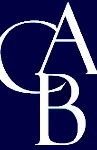 proposta di acquisto/abbonamento risorse elettronicheProponentiTitolo della risorsa__________________________________________________________________Editore o distributore della risorsa__________________________________________________________________Costo approssimativo__________________________________________________________________Come hai saputo dell'esistenza di questa risorsa?__________________________________________________________________Perché ritieni che questa risorsa andrebbe acquistata?__________________________________________________________________Quali aree disciplinari sono interessate a questa risorsa?__________________________________________________________________Ci sono in Ateneo risorse già esistenti relative alla stessa area di interesse?__________________________________________________________________In caso di risorse elettroniche con acquisto definitivo dei dati:disponibilità al cofinanziamento		______percentuale di cofinanziamento  garantita          ______cognomenomestrutturaqualificaemailtel.12345678910